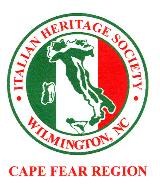 2017 Italian Heritage Society Scholarship ApplicationCompleted Application is to be submitted to the BCC Financial Aid Office (Applications will then be submitted by the Financial Aid Office to the Scholarship Committee of the Italian Heritage Society for consideration)  Selection criteria:Applicant must be of Italian heritage/descentApplicant must be a full-time student (12 credit hours or more) that has successfully completed one year of college with a cumulative GPA of 3.0 or betterSubmit the attached application.Submit a current official transcript. Submit a grammatically correct essay explaining your Italian Heritage, why you are applying for this scholarship, and why you would be the best person to receive this scholarship.Scholarship recipient(s) will be directly notified by BCC Financial Aid Office Scholarship recipient(s) will be awarded a Scholarship Certificate at the at an Italian Heritage Scholarship meeting.  Attendance is mandated for receipt of the scholarship award OR the scholarship amount will be forfeited. BCC Recipient(s) should submit a follow up thank you letter to the committee.Scholarship funds ($500-$1000, depending upon the number of scholarship recipients) will be sent directly to the BCC Financial Aid Office to be applied to 2017 tuition, fees, and books (recipient’s choice).  All required information above MUST BE submitted to the Financial Aid Office.*Please note that this application will not be reviewed unless all criteria has been satisfied.*2017 Italian Heritage Society Scholarship ApplicationSTUDENT NAME:STUDENT ID NUMBER:ADDRESS:PHONE:				EMAIL:MONTH & YEAR OF GRADUATION:I understand by signing this application that my essay and official Brunswick Community College transcript are attached.		Signature							Date